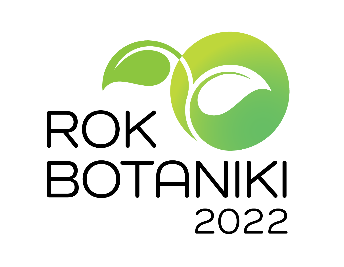 Dyrektor Ogrodu Botanicznego Uniwersytetu Marii Curie Skłodowskiej zaprasza 7 sierpnia 2022 w godz. 10:00 - 17:00 na Święto Botaniki w Botaniku, zorganizowane w ramach obchodów Roku BotanikiOrganizator: 	Partnerzy:	Polskie Towarystwo Botaniczne 	Województwo Lubelskie	Oddział Lubelski 	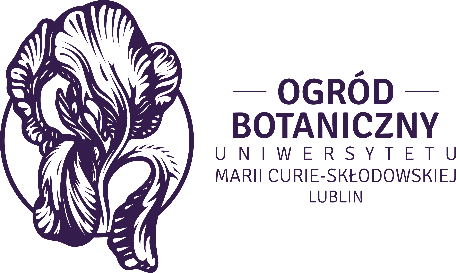 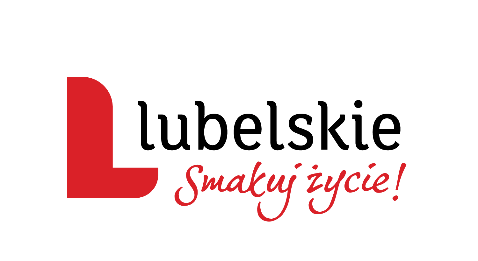 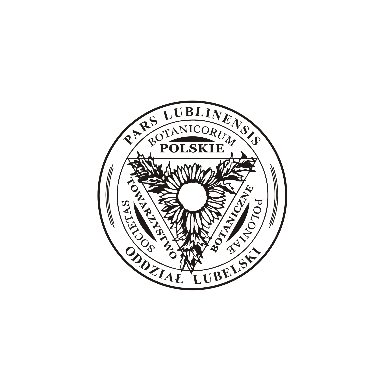 W programie:10:00 – otwarcie Święta Botaniki i powitanie gości (Dworek Kościuszków)10:30 – 14:00 – seminarium - wykłady i prelekcje botaniczne (Dworek Kościuszków); szczegóły na stronie internetowej oraz Facebooku Ogrodu10:30 – 17:00 – botaniczne atrakcje na stoiskach plenerowych:Warsztaty, konkursy, gry i zabawy:Botaniczne warsztaty ceramiczne z AlchemillaFascynujący świat roślin mięsożernych – warsztaty mikroskopowe dla najmłodszychZ roślinami za pan brat – warsztaty z rozpoznawania roślin Rośliny w skali mikro- i makro – warsztaty mikroskopoweUl i jego mieszkańcy – z wycieczką do pszczelego domu; wizyta w Ogrodowej Pasiece UMCSObserwuję i maluję – botaniczne warsztaty akwareli Natura inspiruje – warsztaty plastyczne z wykorzystaniem materiałów roślinnychDla kogo kwitną kwiaty? – konkurs plastyczny z nagrodami Poszukiwacze roślin – rodzinna gra terenowaRoślinna pamiątka z Botanika – mini warsztaty dla najmłodszych z sadzenia roślin doniczkowychSpacery tematyczne z przewodnikiem (zbiórka o wyznaczonej godzinie przy namiocie Ogrodu Botanicznego):10:30; 13:30, 15:30 Do dżungli i na pustynię - z wizytą w ogrodowych szklarniach11:30 Trzmiele – specjaliści w zapylaniu roślin14:30 Kolorowo, smacznie, zdrowo - skarby z ogrodowego działu roślin użytkowychKiermasz roślin i produktów roślinnych:Gospodarstwo Ogrodnicze Edward Krzyżanowski Floribunda - różeFlytrap Factory – domowe rośliny doniczkowe (w tym mięsożerne i kolekcjonerskie)Szkółka Zielone Wzgórze – byliny, krzewy, drzewaPolska plantacja lawendy Lavendel Natur HausMydełka i kosmetyki naturalne Pour L’amourBiodynamiczne wyroby ziołowe Aleksandra Ryzner Gospodarstwo RYZNERÓWKAMiód i produkty pszczele, oleje i octy naturalne, lody z „nutą botaniki” i inneStoiska promocyjno-edukacyjne i swoją działalność zaprezentują między innymi: Uniwersytet Przyrodniczy w Lublinie, Zespół Lubelskich Parków Krajobrazowych, Nadleśnictwo Krasnystaw, Muzeum Nadwiślańskie w Kazimierzu Dolnym, Uniwersytet Dziecięcy UMCS, Koło Gospodyń Wiejskich z Kozubszczyzny